Опросный лист для подбора гелиосистемыНаименование объекта_____________________________________________________________________________________________________________Месторасположение	__________________________________________________________________________________________________________Фирма	__________________________________________________________________________________________________________Контактное лицо_ Тел._________________________________Данные по крыше объекта, на которой будут установлены коллекторыОриентация по сторонам светаа =	град.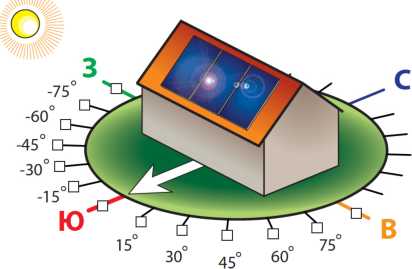 Ь=	м.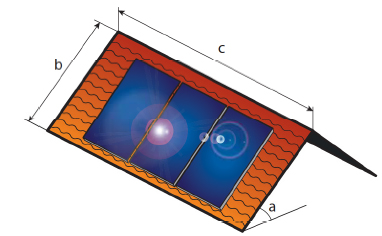 с=	м.Назначение гелиосистемыприготовление санитарной горячей водыприготовление санитарной горячей воды/подогрев бассейнаприготовление санитарной горячей воды/подогрев бассейна/поддержание отопленияпрочее	Данные по горячей водеОдносемейный домКоличество жильцов	чел.Дневное потребление воды (45 °С) на человека:50 л	□70л	□ 120 л(душ эконом)	(душ стандарт) (ванна эконом)многоквартирный дом/гостиницаКоличество квартир/номеров	шт.Среднее кол-во жильцов в квартире	чел.Средняя/максимальная мощность по ГВС на дом 	/	кВт.Открытый бассейн   Закрытый бассейнТип укрытияДлина	м, Ширина	м, глубина	мТемпература воды в бассейне:	°С (стандарт 26 °С)Производство/спортзалОбщее кол-во моющихся за день	чел.Среднее кол-во моющихся за смену	чел.Данные по отоплению1. Отапливаемая площадь дома	м2 ;Как утеплён Ваш дом?  Отлично (минвата, пенопласт > 15 см)   Хорошо (минвата,пенопласт 5....15 см)  Вообще не утеплён 4.Основной источник тепла (котел, тепловой насос ит.д.) и его мощность	5. Годовое потребление энергоносителя (газ, ж/т, электричество)	, тариф	(если необходим просчёт окупаемости)Запрос высылать на e-mail: 9872224488@mail.ruООО «Энергия Солнца» тел.: +7 987 222 44 88www.asad16.ru Сочтем за честь быть Вам полезными!